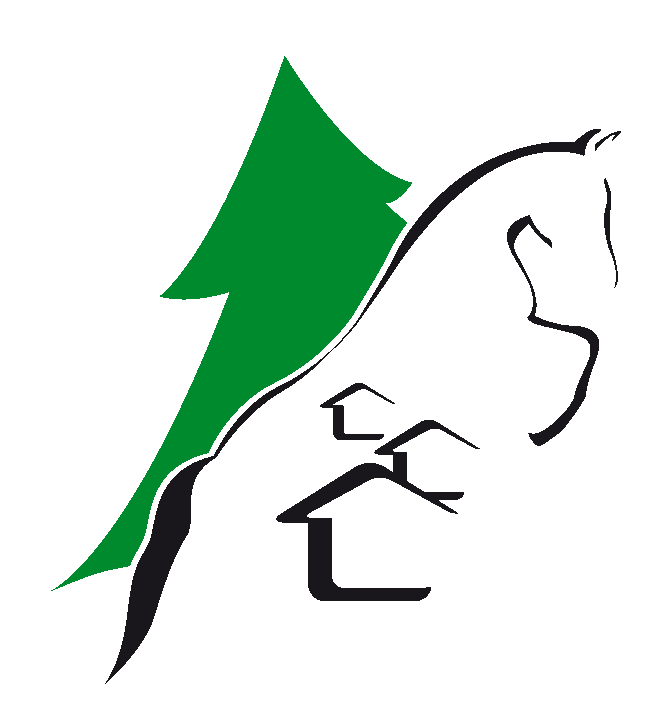 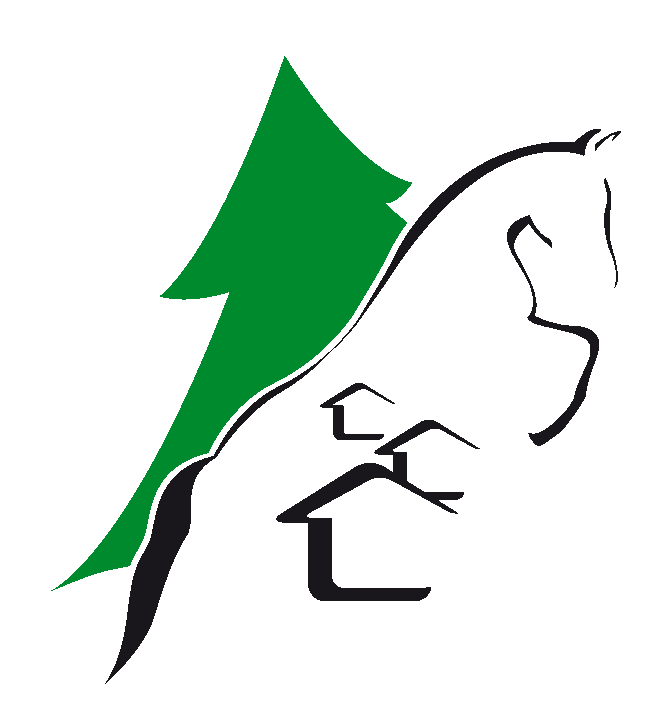          TARIFS TTC           TARIFS TTC               LES COURS ANNUELS              LES COURS ANNUELS -Adhésion au club :   	 	 	 	 	 80 € -Licence FFE obligatoire pour les moins de 18 ans  : 25 €                                            pour les plus de 18 ans :36 €                         -    Forfait découverte (2 h) :  	 	 	           60  €                     Forfait 1 heure par semaine :  	 	 	          850 € ( Droit d’accès 567€/Enseignement 283€ )Forfait 2 heure par semaine :  	 	 	        1 400 € ( Droit d’accès 933€/Enseignement 467€ )Carte de 10 cours de 1 heure (validité 3 mois) :      250 € ( Droit d’accès 167€/Enseignement 83€ )Inscription non remboursable, forfait non rattrapable sauf sur  présentation d’un certificat médical.  Les cavaliers doivent arriver 30 mns avant le commencement du cours.-Adhésion au club :   	 	 	 	 	 80 € -Licence FFE obligatoire pour les moins de 18 ans  : 25 €                                            pour les plus de 18 ans :36 €                         -    Forfait découverte (2 h) :  	 	 	           60  €                     Forfait 1 heure par semaine :  	 	 	          850 € ( Droit d’accès 567€/Enseignement 283€ )Forfait 2 heure par semaine :  	 	 	        1 400 € ( Droit d’accès 933€/Enseignement 467€ )Carte de 10 cours de 1 heure (validité 3 mois) :      250 € ( Droit d’accès 167€/Enseignement 83€ )Inscription non remboursable, forfait non rattrapable sauf sur  présentation d’un certificat médical.  Les cavaliers doivent arriver 30 mns avant le commencement du cours.          LES STAGES (vacances et jours fériés)           LES STAGES (vacances et jours fériés) LES PENSIONS AU MOIS    	Pension complète :   	          	470 €  ( Droit d’accès 313€/Entretien équidé 157€ )Demi-pension :  	          	235 € ( Droit d’accès 157€/Entretien équidé 78€ )Tiers-pension : 	          	156 €  ( Droit d’accès 104€/Entretien équidé 52€ )AUTRES PROPOSITIONS TARIFAIRES 